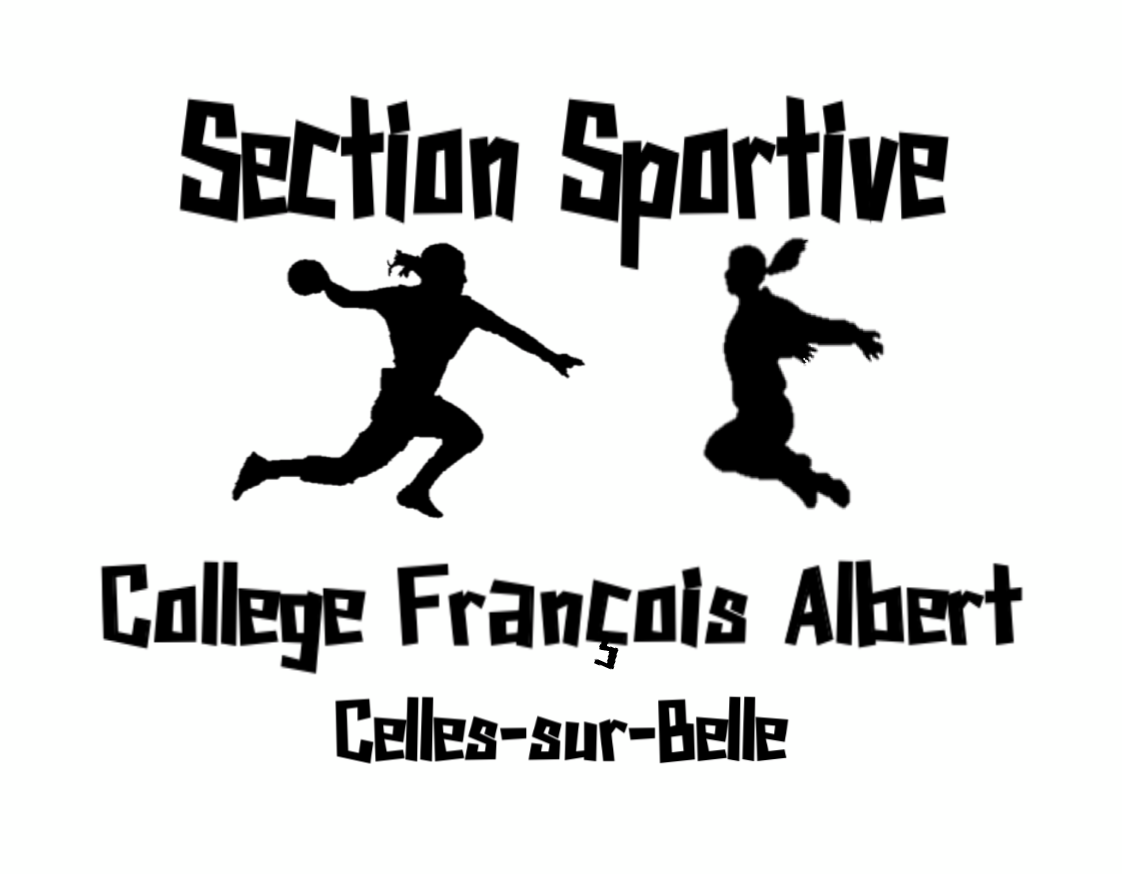 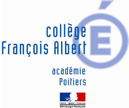 à retourner avant le 23 Mars 2020Fiche de renseignements (1/3)L’élèveNom :Prénom :Date de naissance :Lieu de naissance :Adresse :Code postal :							Ville :Téléphone domicile : 					                 Portable :Email :Ecole primaire ou établissement scolaire d’origine :Le responsable légal de l’élèveNom :Prénom :Adresse :Code postal :							Ville :Téléphone domicile : 					                 Portable :Email (obligatoire) :Je soussigné(e) 										 représentant légal de l’élève : 								autorise mon enfant à faire acte de candidature et à se présenter aux tests de sélection le mercredi 8 Avril 2020 de 13h30 à 16h30 au complexe sportif de Celles-sur-Belle.Signature des parents :Joindre les relevés scolaires de l’année 2019-2020Fiche de renseignements (2/3)La SportiveNom :Prénom :Poste dans le jeu (ordre préférentiel) : 	1 :				            2 :Licence FFHB : 				oui			nonClub :Entraîneur :Avis de l’entraineur :Signature de l’entraineur :Sélection départementale :			oui			non	Motivation: (en quelques mots ….)Fiche de renseignements (3/3)Médical (À remplir par le médecin)Nom :Prénom :Date de naissance :Taille :Poids :Droitière			GauchèreCertificat médical de non contre-indicationJe soussigné, docteur									, certifie avoir examiné ce jour, Mlle					née le 			et atteste n’avoir décelé aucune contre-indication à la pratique du handball en entraînement et en compétition dans le cadre d’une section sportive.Date :							Signature et cachet :Avis du professeur d’EPS ou de l’enseignant de l’école primaireSignature :Avis du chef d’établissement ou du directeur d’écoleSignature :